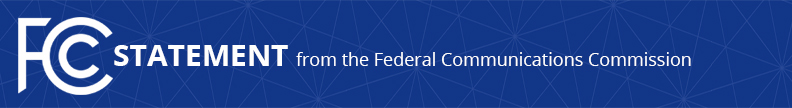 Media Contact: Will Wiquist, (202) 418-0509will.wiquist@fcc.govFor Immediate ReleaseCHAIRMAN PAI STATEMENT ON LAUNCH OF 
FRAUD DIVISION IN FCC ENFORCEMENT BUREAU   -- WASHINGTON, August 12, 2019—Federal Communications Commission Chairman Ajit Pai issued the following statement on today’s official launch of a new Fraud Division within the FCC’s Enforcement Bureau, a reform approved by the Commission earlier this year.“Combatting fraud aggressively, especially fraud related to misuse of the Universal Service Fund, lies at the core of this agency’s responsibility to the American people to make sure that every dollar of taxpayer funding we oversee is used efficiently to close the digital divide.  This new Fraud Division will play a key role in leading our efforts to get rid of waste, fraud, and abuse in the Universal Service Fund.“I’m grateful to my colleagues for their support of this restructuring and codification of our existing anti-fraud enforcement work.  I thank Enforcement Bureau Chief Rosemary Harold, new Fraud Division Chief Rakesh Patel, and their teams for their ongoing commitment to combating waste, fraud, and abuse.  I’d also like to thank the Senate and House Appropriations Committees—specifically, the Senate Appropriations Subcommittee on Financial Services and General Government and House Appropriations Subcommittee on Financial Services and General Government—for approving this measure and helping us see this come to fruition.”To review the Order which adopted this change, visit: https://www.fcc.gov/document/establishment-fraud-division-enforcement-bureau ###
Media Relations: (202) 418-0500 / ASL: (844) 432-2275 / TTY: (888) 835-5322 / Twitter: @FCC / www.fcc.gov This is an unofficial announcement of Commission action.  Release of the full text of a Commission order constitutes official action.  See MCI v. FCC, 515 F.2d 385 (D.C. Cir. 1974).